NEWS RELEASESpandex adds new colours from Avery Dennison to its vehicle wrap portfolioBristol, UK – 17 October 2018 – Spandex, the one-stop supplier of innovative solutions to the sign, graphics and display industries introduces six new colours from Avery Dennison’s Supreme Wrapping Film (SWF) series of colour change wrapping vinyls. The new colours in the SWF range include: gloss sand sparkle, gloss rock grey, matte olive green, satin dark basalt, gloss pearl white snow and satin safari gold. All of the new films are available now from Spandex at a 152.4cm width.The new films include Avery Dennison’s Easy Apply RS™ technology, which means the films can be easily repositioned and moved and can save application time by up to 25%.Leon Watson, General Manager at Spandex UK, comments: “Avery Dennison has a huge range of products, comprising different finishes and effects. The six new additions further strengthen Avery Dennison’s position as a leader of high-quality wrap films and increase the Supreme Wrapping Film range to over 100 colours and finishes, offering customers plenty of choice when it comes to decorative vehicle wrap films.”For more information on the new colours, a sample or to place an order please call 0800 77 26 33 or visit www.spandex.com.ENDSAbout SpandexSpandex is one of the world´s leading trade suppliers to the sign making and display industries. The company is specialised in marketing, sales, distribution and support of sign making equipment and materials, digital printing solutions as well as sign- and directory systems. Representing the leading brands for graphic solutions, Spandex serves a vast number of customers that rely on Spandex’s broad range of solutions, professional advice and service as well as customised solutions. For more information, please visit www.spandex.com.For more information, please contact:Elinor Martin	Gabi ParishAD Communications	Marketing Manager Europe & UK, SpandexT: +44 1372 464 470	T: + +44 1454 200 627 emartin@adcomms.co.uk			    gabi.parish@spandex.comSubscribe on YouTube   youtube.com/SPANDEXcom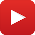 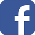 Like us on Facebook   facebook.com/UKSpandexFollow us on Twitter   twitter.com/SPANDEX_UK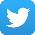 Join us on LinkedIn   linkedin.com/company/spandex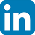 